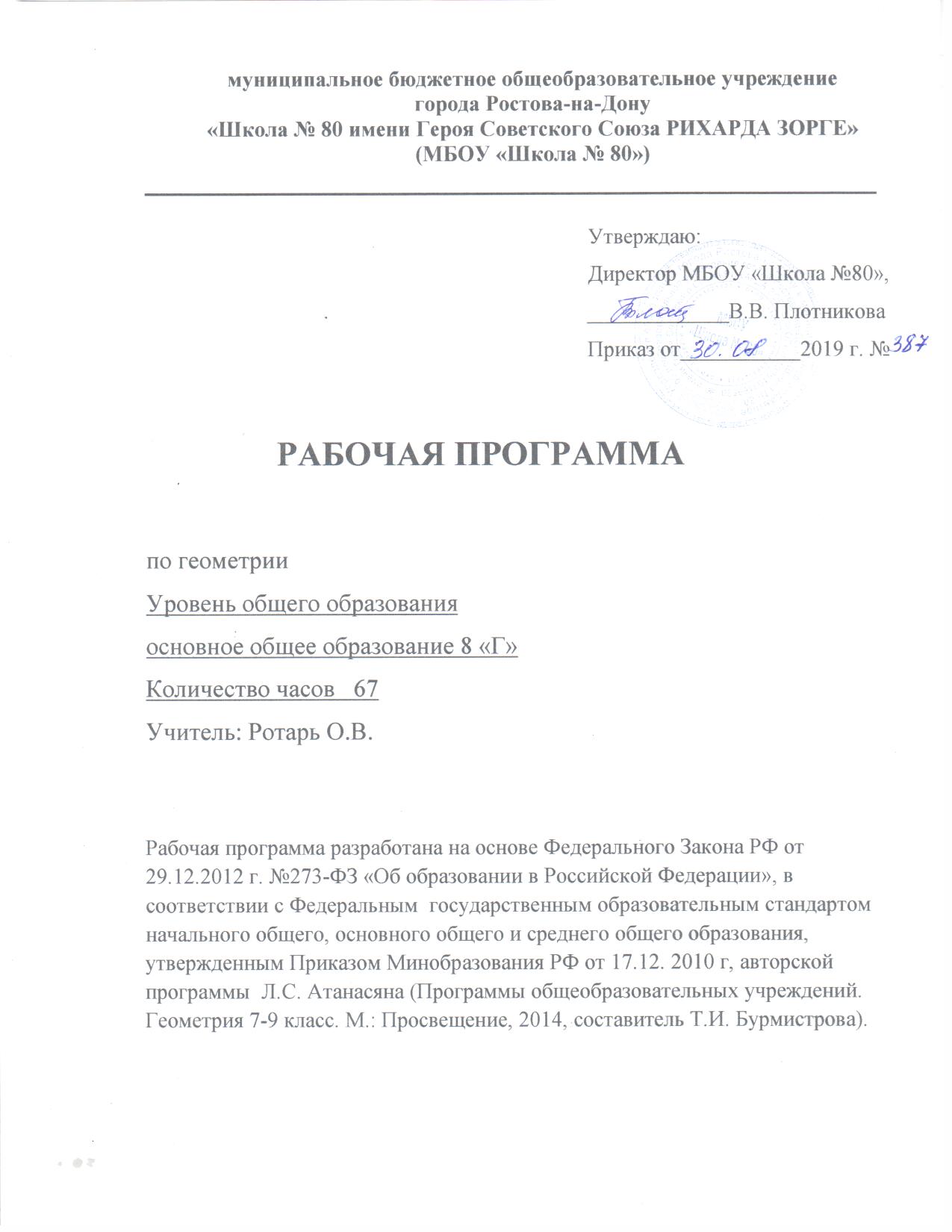 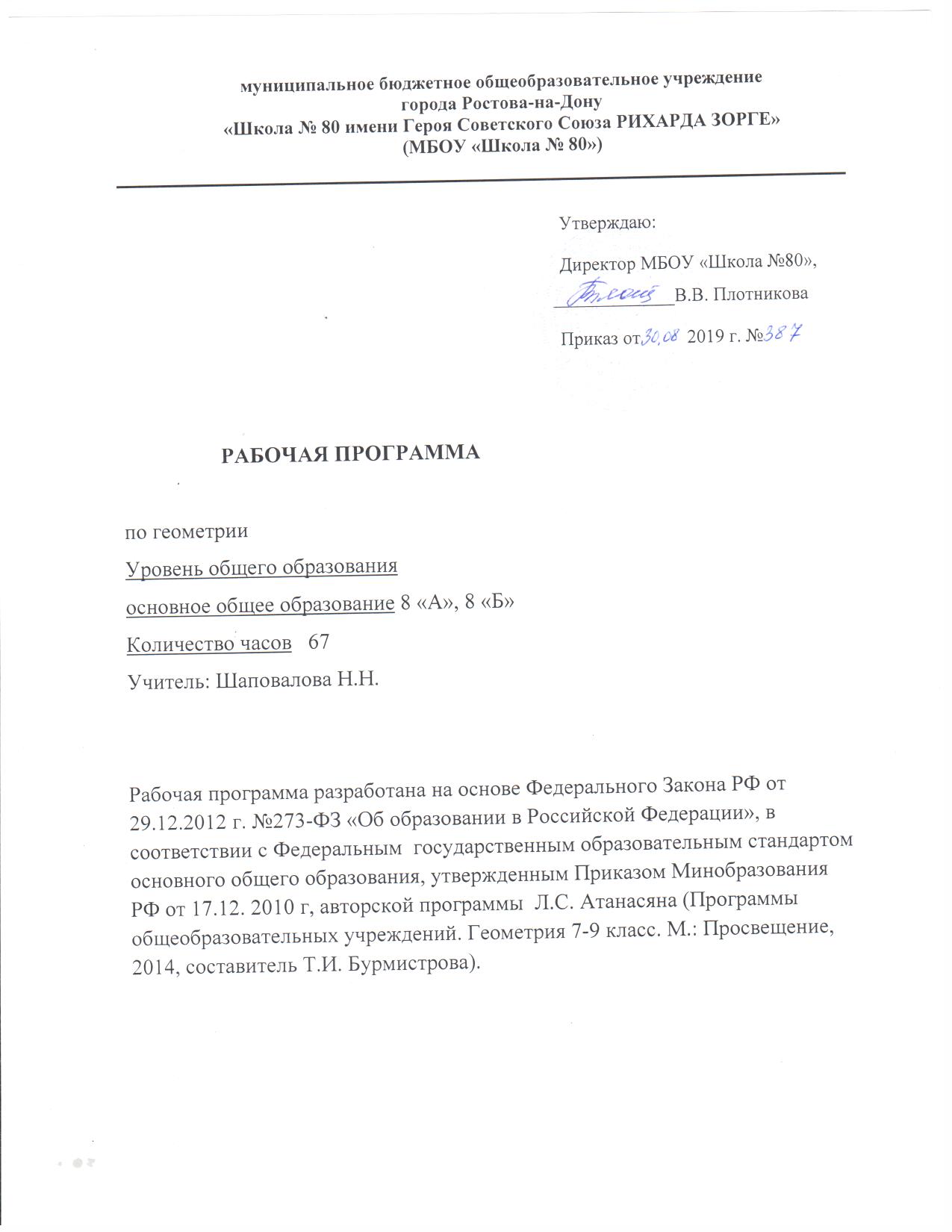 Пояснительная запискаРабочая программа разработана на основе следующих нормативно-правовых  документов:Закона РФ от 29.12.2012 № 273 «Об образовании в Российской федерации» (ст. 2, 12, 28, 47); Приказ Минобрнауки России от 17.12.2010 № 1897 «Об утверждении федерального государственного образовательного стандарта основного общего образования» (в ред. приказа Минобрнауки России от 31.12.2015 № 1577); Приказа Минобрнауки России от 30.08.2013 № 1015 «Об утверждении Порядка организации и осуществления образовательной деятельности по основным общеобразовательным программам – образовательным программам начального общего, основного общего и среднего общего образования» (ред. от 17.07.2015);Приказа Минобрнауки России от 09.06.2016 г. № 699 «Об утверждении перечня организаций, осуществляющих выпуск учебных пособий, которые допускаются к использованию при реализации имеющих государственную аккредитацию образовательных программ начального общего, основного общего, среднего общего образования»;Приказ Минпросвещения России от 28.12.2018 г. № 345 «О федеральном перечне учебников, рекомендуемых к использованию при реализации имеющих государственную аккредитацию образовательных программ начального общего, основного общего, среднего общего образования»;Примерная основная образовательная программа основного общего образования (одобрена федеральным учебно-методическим объединением по общему образованию, протокол заседания от 08.04.2015 № 1/15).авторской программы  Л.С. Атанасяна (Программы общеобразовательных учреждений. Геометрия 7-9 класс. М.: Просвещение, 2014, составитель Т.И. Бурмистрова).Основной образовательной программы основного общего образования МБОУ «Школа № 80»; Учебного плана  на 2019-2020 учебный год МБОУ «Школа № 80»;Календарного учебного графика на 2019-2020 учебный год МБОУ «Школа  № 80»;Локального акта МБОУ «Школа № 80» «Положение о рабочей программе учебных предметов, курсов».УЧЕБНО-МЕТОДИЧЕСКИЙ КОМПЛЕКС:1. Атанасян Л.С., Бутузов В.Ф., Кадомцев С.Б., Позняк Э.Г., Юдина И.И.  Геометрия. 7-9 классы: Учебник для общеобразовательных учреждений. М.: Просвещение, 2016.МЕСТО УЧЕБНОГО ПРЕДМЕТА В УЧЕБНОМ ПЛАНЕ       Рабочая программа рассчитана на 2 часа в неделю, всего 67часов.ПЛАНИРУЕМЫЕ РЕЗУЛЬТАТЫ ОСВОЕНИЯ УЧЕБНОГО ПРЕДМЕТАПрограмма обеспечивает достижения следующих результатов освоения образовательной программы основного общего образования:личностные:•	формирование ответственного отношения к учению, готовности и способности обучающихся к саморазвитию и самообразованию на основе мотивации к обучению и познанию, выбору дальнейшего образования на базе ориентировки в мире профессий и профессиональных предпочтений, осознанному построению индивидуальной образовательной траектории с учетом устойчивых познавательных интересов;•	формирование целостного мировоззрения, соответствующего современному уровню развития науки и общественной практики;•	формирование коммуникативной компетентности и общении и сотрудничестве со сверстниками, старшими и младшими в образовательной, общественно полезной, учебно-исследовательской, творческой и других видах деятельности;•	умение ясно, точно, грамотно излагать свои мысли в устной и письменной речи, понимать смысл поставленной задачи, выстраивать аргументацию, приводить примеры и контрпримеры;•	критичность мышления, умение распознавать логически некорректные высказывания, отличать гипотезу от факта;•	креативность мышления, инициативу, находчивость, активность при решении геометрических задач;•	умение контролировать процесс и результат учебной математической деятельности;•	способность к эмоциональному восприятию математических объектов, задач, решений, рассуждений;метапредметные:регулятивные универсальные учебные действия:•	умение самостоятельно планировать альтернативные пути достижения целей, осознанно выбирать наиболее эффективные способы решения учебных и познавательных задач;•	умение осуществлять контроль по результату и способу действия на уровне произвольного внимания и вносить необходимые коррективы;•	умение адекватно оценивать правильность или ошибочность выполнения учебной задачи, ее объективную трудность и собственные возможности ее решения;•	понимание сущности алгоритмических предписаний и умение действовать в соответствии с предложенным алгоритмом;•	умение самостоятельно ставить цели, выбирать и создавать алгоритмы для решения учебных математических проблем;•	умение планировать и осуществлять деятельность, направленную на решение задач исследовательского характера;познавательные универсальные учебные действия:•	осознанное владение логическими действиями определения понятий, обобщения, установления аналогий, классификации на основе самостоятельного выбора оснований и критериев, установления родовидовых связей;•	умение устанавливать причинно-следственные связи, строить логическое рассуждение, умозаключение (индуктивное, дедуктивное и по аналогии) и выводы;•	умение создавать, применять и преобразовывать знаково-символические средства, модели и схемы для решения учебных и познавательных задач;•	формирование и развитие учебной и общепользовательской компетентности в области использования информационно-коммуникационных технологий (ИКТ-компетентности);•	формирование первоначальных представлений об идеях и о методах математики как универсальном языке науки и техники, средстве моделирования явлений и процессов;•	умение видеть математическую задачу в контексте проблемной ситуации в других дисциплинах, в окружающей жизни;•	умение находить в различных источниках информацию, необходимую для решения математических проблем, и представлять ее в понятной форме; принимать решение в условиях неполной и избыточной, точной и вероятностной информации;•	умение понимать и использовать математические средства наглядности (рисунки, чертежи, схемы и др.) для иллюстрации, интерпретации, аргументации;•	умение выдвигать гипотезы при решении учебных задач и понимать необходимость их проверки;•	умение применять индуктивные и дедуктивные способы рассуждений, видеть различные стратегии решения задач;коммуникативные универсальные учебные действия:•	умение организовывать учебное сотрудничество и совместную деятельность с учителем и сверстниками: определять цели, распределять функции и роли участников, общие способы работы;•	умение работать в группе: находить общее решение и разрешать конфликты на основе согласования позиций и учета интересов;•	слушать партнера;•	формулировать, аргументировать и отстаивать свое мнение;предметные:Предметным результатом изучения курса является сформированность следующих умений:•  пользоваться геометрическим языком для описания предметов окружающего мира;•  распознавать геометрические фигуры, различать их взаимное расположение;•  изображать геометрические фигуры; выполнять чертежи по условию задачи; осуществлять преобразования фигур;•  распознавать на чертежах, моделях и в окружающей обстановке основные пространственные тела, изображать их;•  в простейших случаях строить сечения и развертки пространственных тел;•  проводить операции над векторами, вычислять длину и координаты вектора, угол между векторами;•  вычислять значения геометрических величин(длин, углов, площадей, объемов); в том числе: для углов от 0 до 180° определять значения тригонометрических функций по заданным значениям углов; находить значения тригонометрических функций по значению одной из них, находить стороны, углы и вычислять площади треугольников, длины ломаных, дуг окружности, площадей основных геометрических фигур и фигур, составленных из них;•  решать геометрические задачи, опираясь на изученные свойства фигур и отношений   между ними, применяя дополнительные построения, алгебраический и тригонометрический аппарат, правила симметрии;•  проводить доказательные рассуждения при решении задач, используя известные теоремы, обнаруживая возможности для их использования;•   решать простейшие планиметрические задачи в пространстве.Использовать приобретенные знания и умения в практической деятельности и повседневной жизни для:•   описания реальных ситуаций на языке геометрии;•   расчетов, включающих простейшие тригонометрические формулы;•   решения геометрических задач с использованием тригонометрии;•   решения практических задач, связанных с нахождением геометрических величин (используя при необходимости справочники и технические средства);•   построений с помощью геометрических инструментов (линейка, угольник, циркуль,    транспортир).В результате изучения геометрии   обучающийся научится:Наглядная геометрия1) распознавать на чертежах, рисунках, моделях и в окружающем мире плоские и пространственные геометрические фигуры;2) распознавать развёртки куба, прямоугольного параллелепипеда;3) определять по линейным размерам развёртки фигуры линейные размеры самой фигуры и наоборот;4) вычислять объём прямоугольного параллелепипеда.Обучающийся получит возможность:5) вычислять объёмы пространственных геометрических фигур, составленных из прямоугольных параллелепипедов;6) углубить и развить представления о пространственных геометрических фигурах;7) применять понятие развёртки для выполнения практических расчётов.Геометрические фигурыОбучающийся научится:1) пользоваться языком геометрии для описания предметов окружающего мира и их взаимного расположения;2) распознавать и изображать на чертежах и рисунках геометрические фигуры и их конфигурации;3) находить значения длин линейных элементов фигур и их отношения, градусную меру углов от 0 до 180°, применяя определения, свойства и признаки фигур и их элементов, отношения фигур (равенство, подобие, симметрии, поворот, параллельный перенос);4) оперировать с начальными понятиями тригонометриии выполнять элементарные операции над функциями углов;5) решать задачи на доказательство, опираясь на изученные свойства фигур и отношений между ними и применяя изученные методы доказательств;6) решать несложные задачи на построение, применяя основные алгоритмы построения с помощью циркуля и линейки;7) решать простейшие планиметрические задачи в пространстве.Обучающийся получит возможность:8) овладеть методами решения задач на вычисления и доказательства: методом от противного, методом подобия, методом перебора вариантов и методом геометрических мест точек;9) приобрести опыт применения алгебраического и тригонометрического аппарата и идей движения при решении геометрических задач;10) овладеть традиционной схемой решения задач на построение с помощью циркуля и линейки: анализ, построение, доказательство и исследование;11) научиться решать задачи на построение методом геометрического места точек и методом подобия;12) приобрести опыт исследования свойств планиметрических фигур с помощью компьютерных программ.Измерение геометрических величинОбучающийся научится:1) использовать свойства измерения длин, площадей и углов при решении задач на нахождение длины отрезка, длины окружности, длины дуги окружности, градусной меры угла;2) вычислять длины линейных элементов фигур и их углы, используя формулы длины окружности и длины дуги окружности, формулы площадей фигур;3) вычислять площади треугольников, прямоугольников, параллелограммов, трапеций, кругов и секторов;4) вычислять длину окружности, длину дуги окружности;5) решать задачи на доказательство с использованием формул длины окружности и длины дуги окружности, формул площадей фигур;6) решать практические задачи, связанные с нахождением геометрических величин (используя при необходимости справочники и технические средства).Обучающийся получит возможность:7) вычислять площади фигур, составленных из двух или более прямоугольников, параллелограммов, треугольников, круга и сектора;8) вычислять площади многоугольников, используя отношения равновеликости и равносоставленности;9) приобрести опыт применения алгебраического и тригонометрического аппарата и идей движения при решении задач на вычисление площадей многоугольников.СОДЕРЖАНИЕ ТЕМ УЧЕБНОГО КУРСА Тема 1. «Четырехугольники» (14 часов)Основные изучаемые вопросы:Выпуклые многоугольники.Сумма углов выпуклого многоугольника. Параллелограмм, его свойства и признаки.Прямоугольник, квадрат, ромб, их свойства и признаки.Трапеция, средняя линия трапеции; равнобедренная трапеция.Теорема Фалеса.Тема 2. «Площади фигур» (14 часов)Основные изучаемые вопросы:Понятие о площади плоских фигур. Равносоставленные и равновеликие фигуры.Площадь прямоугольника.Площадь параллелограмма. Площадь треугольника. Площадь трапеции.Теорема ПифагораЗнать формулы вычисления геометрических фигур, теорему Пифагора и уметь применять их при решении задач.Уметь решать геометрические задачи, опираясь на изученные свойства фигур и отношений между ними, применяя дополнительные построения, алгебраический аппарат, идеи симметрии.Уметь решать задачи на доказательство и использовать дополнительные формулы для нахождения площадей геометрических фигур.Тема 3. «Подобные треугольники» (19 часов) Основные изучаемые вопросы:треугольников; коэффициент подобия. Признаки подобия треугольников. Связь между площадями подобных фигур.Синус, косинус, Подобие тангенс, котангенс острого угла прямоугольного треугольника.Решение прямоугольных треугольников.Основное тригонометрическое тождество.Тема 4. «Окружность» (17 часов) Основные изучаемые вопросы:Центральный, вписанный угол; величина вписанного угла.Взаимное расположение прямой и окружности. Касательная и секущая к окружности. Равенство касательных, проведенных из одной точки. Замечательные точки треугольника: точки пересечения серединных перпендикуляров, биссектрис, медиан. Окружность, вписанная в треугольник.Окружность, описанная около треугольника. Тема 5. «Повторение» (3  часа)ТЕМАТИЧЕСКОЕ ПЛАНИРОВАНИЕ№п/пТема урокаКоличество часовДомашнеезадание1.Четырёхугольники    14Многоугольники      1№ 363, № 364 (б), № 366 Многоугольники      1№ 365 (а), № 369, № 370 Параллелограмм       1№ 372 (в), № 374 Параллелограмм       1№ 375, № 376 (в, д) Параллелограмм       1№ 378, № 380 Трапеция      1№ 383, № 387Трапеция      1№ 389 (б), № 390Трапеция      1№ 392 (б), № 397 (б)Прямоугольник      1№ 401 (б), № 403 Ромб      1№ 405 (б), № 407 Квадрат      1№ 410, № 412, № 415 (б)Прямоугольник, Ромб, Квадрат      1№ 426, № 428 Решение задач      1№ 431, № 433, № 438Контрольная работа №1      1Индивидуальные задания 2.Площадь     14Площадь многоугольника      1№ 447, № 449 (б) Площадь многоугольника      1№ 450 (в), № 451 (б) Площадь параллелограмма      1№ 459 (г), № 460 Площадь параллелограмма      1№ 464 (б), № 467 Площадь треугольника      1№ 468 (б, в), № 470 Площадь треугольника      1№ 471 (б), № 473 Площадь трапеции      1№ 476 (б), № 479 (б) Площадь трапеции      1№ 480 (в), № 482 Теорема Пифагора      1№ 483 (б, г), № 484 (б, г), № 486 (б) Теорема Пифагора      1№ 488 (б), № 489 (б), № 490 (б) Теорема Пифагора.      1№ 491 (б), № 493, № 495 (б) Решение задач      1№ 497, № 498 (б, г, е), № 499 (б) Решение задач      1№ 502, № 504 Зачет.      1Индивидуальные задания 3. Подобные треугольники      19Определение подобных треугольников      1№ 534 (б), № 536 (б), № 538 Определение подобных треугольников      1№ 540, № 542, № 544Первый признак подобия треугольников      1№ 551 (б), № 552 (б), № 554 Первый признак подобия треугольников      1№ 555 (б), № 556 Второй признак подобия треугольников      1№ 557 (б), № 559 Второй признак подобия треугольников      1№ 560 (б), № 563 (б) Третий признак подобия треугольников      1№ 582, № 583 Контрольная работа №3      1Индивидуальные задания Применение подобия к доказательству теорем и решению задач      1№ 565, № 567 Применение подобия к доказательству теорем и решению задач      1№ 568 (б), № 570Применение подобия к доказательству теорем и решению задач      1№ 572 (б, г), № 574 (б) Применение подобия к доказательству теорем и решению задач      1№ 576, № 578 Применение подобия к доказательству теорем и решению задач      1№ 579, № 581 Применение подобия к доказательству теорем и решению задач      1№ 584, № 585 (в)Применение подобия к доказательству теорем и решению задач      1№ 587, № 589 Соотношение между сторонами и углами прямоугольного треугольника      1№ 591 (б, г), № 592 (б, г, е) Соотношение между сторонами и углами прямоугольного треугольника      1№ 593 (б, г), № 594 (б) Соотношение между сторонами и углами прямоугольного треугольника      1№ 592 (б), № 597 Контрольная работа №4Индивидуальные задания 4. Окружность     17Касательная к окружности      1№ 631 (б, г), № 633, № 635 Касательная к окружности      1№ 637, № 639, № 641 Касательная к окружности      1№ 643, № 646 (б), № 647 (б) Центральные  углы      1№ 649 (б, г), № 651 (б) Центральные  углы      1№ 653 (б, г), № 655 Вписанные углы      1№ 657, № 660, № 662Вписанные углы      1№ 666 (б), № 671 (б)Четыре замечательных точки треугольника      1№ 675, № 676 (б) Четыре замечательных точки треугольника      1№ 678 (б), № 679 (б) Четыре замечательных точки треугольника      1№ 680 (б), № 682Вписанная окружность      1№ 689, № 691 Вписанная  окружность      1№ 693 (б), № 695  Описанная окружности      1№ 697, № 699, № 702 (б) Описанная окружности      1№ 704 (б), № 705 (б) Решение задач      1№ 707, № 709, № 715 Решение задач      1№ 722, № 725 Контрольная работа №5      1Индивидуальные задания 6. ПовторениеПовторение. ЧетырёхугольникиРешение тестовых задач Повторение. ПлощадьРешение тестовых задач Повторение. Подобные треугольникиРешение тестовых задач СОГЛАСОВАНОПротокол заседания методического объединения  МБОУ «Школа № 80»от      28.08  2019  года № 1______________  /_Шаповалова Н.Н../              подпись руководителя МО                Ф.И.О.СОГЛАСОВАНОПротокол заседания методического совета   МБОУ «Школа № 80»от   29.08          2019   года № 1_______________  /Симовонян А.А./                подпись руководителя М.С.                    Ф.И.О.